KURUMLAR İÇİN BAŞVURU YAZISI…………………………………………………………………………………………………				   TarihSayı	:Konu	:ENERJİ VE TABİİ KAYNAKLAR BAKANLIĞINA(Enerji Verimliliği ve Çevre Dairesi Başkanlığı)18/4/2007 tarihli ve 5627 sayılı Enerji Verimliliği Kanunu ve 27/10/2011 tarihli ve 28097 sayılı Resmî Gazete’de yayımlanan Enerji Kaynaklarının ve Enerjinin Kullanımında Verimliliğin Artırılmasına Dair Yönetmelik kapsamında Yetkilendirilmiş Kurum olarak enerji verimliliği alanında hizmet vermek üzere Kurumumuz adına yetki belgesi düzenlenmesini talep ederiz.			ONAY EKLER:  Yetki Belgesi Talep Formu (... sayfa).............. (... sayfa) YETKİ BELGESİ TALEP FORMUTarih : ……/……/20…..ONAYEĞİTİCİ FORMU1. KİŞİSEL BİLGİLER2. DENEYİME İLİŞKİN BİLGİLERTarih : ……/……/20…..                                                                                                                       Eğitici(Adı ve Soyadı, İmzası)YETKİLENDİRME SÖZLEŞMESİ( ........................  )TaraflarMADDE 1 – (1) İşbu Sözleşme, bir tarafta Enerji ve Tabii Kaynaklar Bakanlığı (bundan sonra “BAKANLIK” olarak anılacaktır) ile diğer tarafta ...................  (bundan sonra “KURUM” olarak anılacaktır) arasında aşağıda yazılı şartlar dahilinde akdedilmiştir.Taraflara ilişkin bilgiler ve tebligatMADDE 2 – (1) BAKANLIKPosta Adresi			:   Telefon Numarası		:  Elektronik Posta Adresi		: (2) 	KURUM			Posta Adresi		:	Telefon Numarası		:	Elektronik Posta Adresi		:		(3) 	 İşbu Sözleşme kapsamındaki elektronik ortam da dâhil tüm tebligat, 11/02/1959 tarihli ve 7201 sayılı Tebligat Kanunu hükümlerine göre Posta ve Telgraf Teşkilatı Genel Müdürlüğü veya memur vasıtasıyla yapılır.(4) 	 Her iki taraf birinci ve ikinci fıkrada belirtilen adreslerini tebligat adresleri olarak kabul etmişlerdir. Tebligat, ilgili tarafa bilinen en son adresinde yapılır. Bilinen en son adresin tebligata elverişli olmadığının anlaşılması veya tebligat yapılamaması halinde, muhatabın adres kayıt sisteminde bulunan yerleşim yeri adresi, bilinen en son adresi olarak kabul edilir ve tebligat buraya yapılır. Şu kadar ki; tebliğ yapılacak tarafın müracaatı veya kabulü şartiyle her yerde tebligat yapılması caizdir.(5) 	 Tebligata elverişli bir elektronik adres vererek bu adrese tebligat yapılmasını isteyen tarafa, elektronik yolla tebligat yapılabilir. Elektronik yolla tebligatın zorunlu bir sebeple yapılamaması halinde 7201 sayılı Tebligat Kanunun da belirtilen diğer usullerle tebligat yapılır. Elektronik yolla tebligat, muhatabın elektronik adresine ulaştığı tarihi izleyen beşinci günün sonunda yapılmış sayılır.(6) 	Burada düzenlenmeyen hususlarda 7201 sayılı Tebligat Kanunu hükümleri uygulanır.Tanımlar ve kısaltmalar MADDE 3 – (1) Aksi bu Sözleşmede açıkça belirtilmedikçe, bu Sözleşmede yer alan terim, kavram ve kısaltmaların, enerji verimliliğine ilişkin mevzuatta tanımlanan anlamları esas alınır. Sözleşmenin amacı ve kapsamıMADDE 4 – (1) İşbu Sözleşme ile 18/4/2007 tarihli ve 5627 Sayılı Enerji Verimliliği Kanununun 5 inci maddesi uyarınca, yetki belgesi almak isteyen KURUM’un başvurusu üzerine verilen yetki belgesi kapsamındaki faaliyetlerin enerji verimliliği mevzuatına uygun olarak gerçekleştirilmesinin sağlanması amaçlanmıştır.(2)	İşbu Sözleşme, 18/4/2007 tarihli ve 5627 sayılı Enerji Verimliliği Kanunu kapsamında KURUM tarafından yürütülecek aşağıdaki faaliyetleri kapsar:a) Enerji yöneticisi ve etüt-proje eğitim faaliyetlerib) Tüzel kişileri enerji verimliliği danışmanlık şirketi olarak yetkilendirme faaliyetiSözleşmenin süresiMADDE 5 – (1) İşbu Sözleşme, yürürlüğe girdiği tarihten itibaren beş yıl süreyle geçerlidir.Genel esaslarMADDE 6 – (1) KURUM, işbu Sözleşme kapsamındaki faaliyetlerin yürütülmesinde aşağıdaki usul ve esaslara uyar:a) 	KURUM, 18/4/2007 tarihli ve 5627 sayılı Enerji Verimliliği Kanunu, 27/10/2011 tarihli ve 28097 sayılı Resmi Gazete’de yayımlanan Enerji Kaynaklarının ve Enerjinin Kullanımında Verimliliğin Artırılmasına Dair Yönetmelik, bu Kanun ve Yönetmelik uygulamalarına yönelik Bakanlık tarafından yürürlüğe konulan ikincil mevzuat ve uygulama usul ve esasları hükümlerine, genel hukuka ve yürürlükteki mevzuata aykırı olmamak kaydıyla BAKANLIK tarafından yapılan yazılı bildirimlere, yetki belgesi kapsamındaki faaliyetinin gerektirdiği diğer mevzuat hükümlerine ve bu Sözleşme hükümlerine uyar.b)	KURUM, BAKANLIK tarafından talep edildiğinde, yetki belgesi kapsamındaki faaliyetler ile ilgili her türlü bilgi ve belgeleri BAKANLIĞA sunar, BAKANLIK tarafından yerinde yapılacak inceleme ve denetim çalışmalarında gerekli ortamı ve kolaylığı sağlar.c)	KURUM, yetki belgesi kapsamındaki çalışmaları sırasında elde ettiği; yetki belgesi verdiği şirketlerin, kursiyerlerin ve kursiyerlerin çalıştığı işyerlerinin ticari sırlarının gizliliğine riayet eder ve bu bilgileri kendisinin veya başkalarının lehine kullanamaz.ç) 	KURUM, her yıl Mart ayı sonuna kadar BAKANLIĞA yetki belgesi kapsamında gerçekleştirdiği faaliyetler ile ilgili yıllık faaliyet raporu sunar.d)	KURUM, mevzuat değişikliklerini ve BAKANLIK tarafından yapılan duyuruları güncel olarak takip eder, uygulama için gerekli tedbirleri zamanında alır ve uygular.e) 	KURUM, eğitim faaliyetleri sırasında, can ve mal kaybına sebep olunmaması ve iş sağlığı ve iş güvenliği için gereken tedbirleri alır. f) KURUM, yetki belgesi kapsamındaki faaliyetler dolayısıyla üçüncü kişilere karşı vereceği zararlardan sorumludur. g) KURUM, yetki belgesi verilmesine esas teşkil eden sertifikalı personel, eğitici personel, tesis, cihaz ve ekipman altyapısında olan değişiklikleri en geç otuz gün içinde BAKANLIĞA bildirir. Süresi içinde yapılmayan bildirimler aykırılık olarak değerlendirilir.ğ) KURUM yetkilendirdiği şirketlerin yetki belgesi kapsamındaki faaliyetlerini izler ve denetler. h) KURUM, yetki belgesi kapsamındaki faaliyetlerde genel ahlaka ve etik kurallara uygun davranır. 	Sözleşmenin ve yetki belgesinin tadiliMADDE 7 – (1) Mevzuat değişikliği halinde işbu Sözleşme yenilenmek veya ek sözleşme düzenlenmek suretiyle işbu Sözleşme ve yetki belgesi tadil edilebilir. Yetki belgesi sahibi KURUMUN yetki belgesi tadilinden doğan ilave yükümlülükleri yerine getirebilmesi için süreye ihtiyaç duyması halinde, KURUMA bir yıldan fazla olmamak üzere süre tanınır. KURUM, bu süre zarfında işbu Sözleşme kapsamındaki faaliyetlerine devam edebilir. (2) 	Yetki belgesi tadili yetki belgesinin geçerlilik süresini etkilemez.(3)	Yetki belgesi tadilinde, yetki belgesi bedeli alınmaz.Yetki belgesi kapsamındaki hakların devir ve temlikiMADDE 8 – (1) KURUM, işbu Sözleşme ve yetki belgesi kapsamındaki hak ve yükümlülükleri üçüncü kişilere devir ve temlik edemez.Yetki belgesinin iptaliMADDE 9 – (1) Yetki belgesi aşağıdaki durumlarda BAKANLIK tarafından iptal edilir.(a) Yetki belgesi kapsamına giren faaliyetlerin yürütülmesinde Kanun ve Yönetmelik hükümlerine aykırı hareket edilmesi halinde yetkilendirilmiş KURUM BAKANLIK tarafından yazılı olarak otuz gün süreli ihtar edilir. İhtara konu aykırılığın devam etmesi halinde azami bir yıl ek süre verilir. İhtar edilen konudaki aykırılığı verilen ek süre zarfında gidermeyen yetkilendirilmiş KURUMUN yetki belgesi iptal edilir. Aykırılığın giderilmesi için verilen ek süre boyunca, yetkilendirilmiş kurumun yetki belgesi kapsamındaki faaliyetleri durdurulur.(b) Yetki belgesine esas bilgi ve belgelerde gerçek dışı belge sunulduğunun veya yanıltıcı bilgi verildiğinin tespit edilmesi halinde ayrıca bir ihtar gerekmeksizin yetkilendirilmiş KURUMUN yetki belgesi iptal edilir.(2) Yetki belgeleri iptal edilen yetkilendirilmiş kurumlar beş yıl süre ile başvuruda bulunamaz. (3) Yetki belgesinin iptal edilmesi halinde işbu Sözleşme kendiliğinden feshedilmiş sayılır ve KURUM herhangi bir hak ve tazminat talebinde bulunamaz.Sözleşmenin sona ermesi ve feshiMADDE 10 – (1) İşbu Sözleşme süresi bitiminde kendiliğinden sona erer. Ancak, yetki belgesini yenilemek üzere yetki süresi bitiminden önceki başvuru döneminde Bakanlığa başvuran KURUMUN yenileme başvurusundan sonra mevcut yetki belgesinin geçerlilik süresi geçmiş olsa dahi, yenilenecek olan yetki belgesi düzenleninceye kadar belge kapsamındaki faaliyetlere, yetkilendirme anlaşmasındaki hükümlere uyulmak kaydıyla devam edilir. KURUMUN yenileme başvurusunun değerlendirilmesi sonucu yetki belgesinin yenilenmesinin uygun görülmemesi halinde işbu Sözleşme kapsamındaki hak ve yükümlülükleri sona erer ve işbu Sözleşme feshedilir.(2) Yetki belgesinin iptal edilmesi, işbu Sözleşme süresinin tamamlanması veya işbu Sözleşmenin KURUM tarafından tek taraflı olarak feshedilmek istenmesi halinde; KURUMUN işbu Sözleşme kapsamındaki hak ve yükümlülükleri sona erer ve işbu Sözleşme feshedilir. Sözleşmenin diliMADDE 11 – (1) İşbu Sözleşmenin dili Türkçe’dir ve işbu Sözleşme gereği bütün yazışmalar Türkçe olarak yapılır.Anlaşmazlıkların çözümüMADDE 12 – (1) İşbu Sözleşmenin uygulanmasından, yorumundan veya feshinden doğabilecek her türlü ihtilaftan, Ankara İdare Mahkemeleri ve İcra Daireleri yetkilidir.   Bağlayıcı düzenlemelerMADDE 13 – (1) Aşağıdaki mevzuat ve düzenlemeler işbu Sözleşmenin ayrılmaz bir parçası olarak kabul edilir. İşbu Sözleşmede hüküm bulunmayan hallerde sırası ile aşağıda yer alan mevzuat ve düzenlemelerin hükümleri uygulanır:a) 18/4/2007 tarihli ve 5627 sayılı Enerji Verimliliği Kanunu, b) 27/10/2011 tarihli ve 28097 sayılı Resmi Gazete’de yayımlanan Enerji Kaynaklarının ve Enerjinin Kullanımında Verimliliğin Artırılmasına Dair Yönetmelik,c) 06/07/2018 tarihli ve 30470 sayılı Resmi Gazete’de yayımlanan Enerji Verimliliği Denetim Yönetmeliği, ç) 27/10/2011 tarihli ve 28097 sayılı Resmi Gazete’de yayımlanan Enerji Kaynaklarının ve Enerjinin Kullanımında Verimliliğin Artırılmasına Dair Yönetmelik kapsamında Bakanlık tarafından hazırlanan uygulama usul ve esasları,d) Diğer (2) Bu Sözleşmenin yürürlüğe girmesinden sonra yürürlüğe girecek mevzuat düzenlemeleri de taraflar açısından bağlayıcıdır.EK MADDE  (1) YürürlükMADDE 14 – (1) İşbu Sözleşme; ............... madde, ………  sayfadan ibaret olup BAKANLIK ve KURUM tarafından tam olarak okunup anlaşıldıktan sonra iki orjinal nüsha olarak hazırlanmış ve ………………  tarihinde taraflar arasında imzalanmış, bir nüshası BAKANLIK’ta bir nüshası da KURUM’da alıkonulmuştur.(2) İşbu Sözleşme ..................  tarihi itibarıyla yürürlüğe girer. YürütmeMADDE 15 – (1) İşbu Sözleşme hükümlerinin yürütülmesinden BAKANLIK adına Başkan, KURUM adına ............... sorumludur.YETKİLENDİRİLMİŞ KURUMLAR İÇİN YETKİ BELGESİ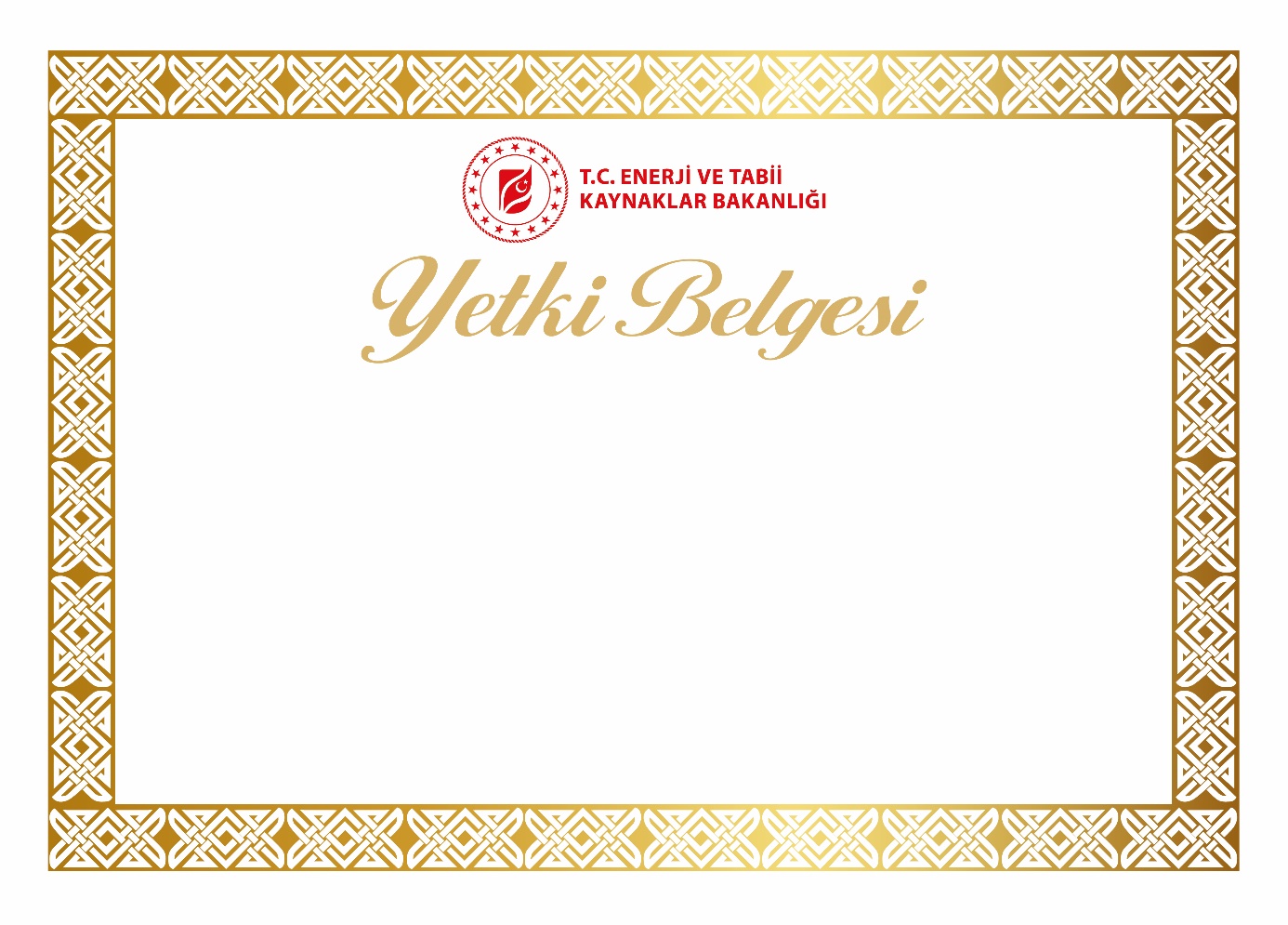 	Yetkilendirilen üniversite veya meslek odasının açık adı yazılır.	“18 Nisan 2007 tarihli ve 5627 sayılı Enerji Verimliliği Kanunu ve 27 Ekim 2011 tarihli ve 28097 sayılı Resmî Gazete’de yayımlanan Enerji Kaynaklarının ve Enerjinin Kullanımında Verimliliğin Artırılmasına Dair Yönetmelik kapsamında; enerji verimliliği alanında Enerji Yöneticisi Eğitimi, Etüt-Proje Eğitimi ve Yetkilendirme Faaliyetleri yürütmek üzere “………………”  tarihine kadar yetkilendirilmiştir.” yazılır.	Yetkilendirme sözleşmesinde yer alan sözleşme numarası yazılır. 	Enerji ve Tabii Kaynaklar Bakanlığı adına Enerji Verimliliği ve Çevre Dairesi Başkanı tarafından imzalanır, imzalayanın adı, soyadı ve unvanı yazılır. …………………………………………………………………………………………FAALİYET RAPORU.....................ÜST YÖNETİCİ SUNUŞU Bu bölümde, üst yöneticinin bir yıllık faaliyetlere ilişkin özet görüşleri iki sayfayı geçmeyecek şekilde açıklanır.İÇİNDEKİLERBu bölümde, bölüm başlıkları, alt başlıklar ve ekler numaralandırılarak ve sayfa numaraları ile birlikte ayrı bir sayfa halinde verilir.“Örnekİçindekiler 	      Sayfa No…………… 	1……….. 	2………….. 	3................................ 	3EKLER  	     ……EK 1 	     ……EK 2 	      .…”Faaliyet raporunun ekinde aşağıda belirtilen yetkilendirilmiş kurum tarafından yetki verilen şirket ile ilgili belgeler de yer alır: 1) Etüt, proje ve danışmanlık hizmetlerinde kullanılan cihazların listesi ve bu cihazların kalibrasyon durumları ile ilgili güncel belgeler,2) Faaliyet raporunun ait olduğu yıl içerisinde personel altyapısında yer alan kişilerin şirkette çalıştığını gösteren söz konusu yıla ait sosyal güvenlik kurumu ile ilgili belgeler veya ortaklığı olması durumunda ortaklığa ilişkin belgeler.TABLOLARBu bölümde, yıllık faaliyetlere ilişkin aşağıda yer alan ilgili tablolar düzenlenir.1. SERTİFİKALI PERSONEL ALTYAPISI2. EĞİTİCİ PERSONEL ALTYAPISI3. EĞİTİM FAALİYETLERİ 4. ETÜT PROJE ÇALIŞMASI YAPAN KURSİYER LİSTESİ5. YETKİ BELGESİ VERİLEN ŞİRKETLER6. YETKİ BELGESİ VERİLEN ŞİRKETLERİN İZLEME ÇALIŞMALARIYETKİ BELGESİ VERİLEN ŞİRKETLER HAKKINDA TABLOLARBu bölümde, yetki belgesi verilen her bir şirket için yıllık faaliyetleri kapsamında aşağıda yer alan ilgili tablolar düzenlenir.1. ENERJİ YÖNETİCİSİ HİZMETİ VERİLEN BİNALAR2. ETÜT FAALİYETLERİ/ÖNGÖRÜLEN TASARRUF MİKTARI3. ETÜT FAALİYETLERİ/ETÜT EKİBİ4.  VERİMLİLİK ARTIRICI PROJE FAALİYETLERİ5. UYGULAMA ANLAŞMASI FAALİYETLERİ6. EĞİTİM FAALİYETLERİ KARŞILAŞILAN SORUNLAR VE ÇÖZÜM YOLLARIBu bölümde, karşılaşılan sorunlar ve çözüm yolları hakkında bilgiler verilir.DİLEK VE TEMENNİLERBu bölümde, karşılaşılan sorunlar ve edinilen tecrübeler ışığında hizmetlerin iyileştirilmesi için önerilere bu bölümde yer verilir.ŞİRKETLER İÇİN BAŞVURU YAZISI………………………………………………………………………………………………….				TarihSayı	:	Konu	:    ....................................................................................................... 18/4/2007 tarihli ve 5627 sayılı Enerji Verimliliği Kanunu ve 27/10/2011 tarihli ve 28097 sayılı Resmî Gazete’de yayımlanan Enerji Kaynaklarının ve Enerjinin Kullanımında Verimliliğin Artırılmasına Dair Yönetmelik kapsamında Enerji Verimliliği Danışmanlık Şirketi olarak enerji verimliliği alanında hizmet vermek üzere Şirketimiz adına yetki belgesi düzenlenmesini talep ederiz.	ONAY EKLER:  Yetki Belgesi Talep Formu (... sayfa)……….. (... sayfa)YETKİ BELGESİ TALEP FORMU   Tarih : ……/……/20…..                                                                                                                                            ONAYPERSONEL BİLGİ FORMUKİŞİSEL BİLGİLER2.	MESLEKİ DENEYİMLERTarih : ……/……/20…..                                                                                                                    Personel(Adı ve Soyadı, İmzası)ÖLÇÜM KONUSUNDA ARANACAK YETERLİLİKLER VE GEREKLİ CİHAZLARTablo 1: Ölçüm Konusunda Aranacak YeterliliklerTablo 2: Sektör Bazında Gerekli Ölçüm CihazlarıÖLÇÜM YAPILACAK CİHAZLAR VE ÖLÇÜM ALANLARI FORMUONAYYETKİLENDİRME SÖZLEŞMESİ( ........................  )	TaraflarMADDE 1 – (1) İşbu Sözleşme, bir tarafta .........................   (bundan sonra “............... ” olarak anılacaktır) ile diğer tarafta ...................  (bundan sonra “ŞİRKET” olarak anılacaktır) arasında aşağıda yazılı şartlar dahilinde akdedilmiştir.Taraflara ilişkin bilgiler ve tebligatMADDE 2 – (1) ...................   Posta Adresi	:   Telefon Numarası		:  Elektronik Posta Adresi		: (2) 	ŞİRKET			Posta Adresi		:	Telefon Numarası		:	Elektronik Posta Adresi		:		(3) 	 İşbu Sözleşme kapsamındaki elektronik ortam da dâhil tüm tebligat, 11/02/1959 tarihli ve 7201 sayılı Tebligat Kanunu hükümlerine göre Posta ve Telgraf Teşkilatı Genel Müdürlüğü veya memur vasıtasıyla yapılır.(4) 	 Her iki taraf birinci ve ikinci fıkrada belirtilen adreslerini tebligat adresleri olarak kabul etmişlerdir. Tebligat, ilgili tarafa bilinen en son adresinde yapılır. Bilinen en son adresin tebligata elverişli olmadığının anlaşılması veya tebligat yapılamaması halinde, muhatabın adres kayıt sisteminde bulunan yerleşim yeri adresi, bilinen en son adresi olarak kabul edilir ve tebligat buraya yapılır. Şu kadar ki; tebliğ yapılacak tarafın müracaatı veya kabulü şartiyle her yerde tebligat yapılması caizdir.(5) 	 Tebligata elverişli bir elektronik adres vererek bu adrese tebligat yapılmasını isteyen tarafa, elektronik yolla tebligat yapılabilir. Elektronik yolla tebligatın zorunlu bir sebeple yapılamaması halinde 7201 sayılı Tebligat Kanunun da belirtilen diğer usullerle tebligat yapılır. Elektronik yolla tebligat, muhatabın elektronik adresine ulaştığı tarihi izleyen beşinci günün sonunda yapılmış sayılır.(6) 	Burada düzenlenmeyen hususlarda 7201 sayılı Tebligat Kanunu hükümleri uygulanır.Tanımlar ve kısaltmalar MADDE 3 – (1) Aksi bu Sözleşmede açıkça belirtilmedikçe, bu Sözleşmede yer alan terim, kavram ve kısaltmaların, enerji verimliliğine ilişkin mevzuatta tanımlanan anlamları esas alınır. Sözleşmenin amacı ve kapsamı MADDE 4 – (1) İşbu Sözleşme ile 18/4/2007 tarihli ve 5627 Sayılı Enerji Verimliliği Kanununun 5 inci maddesi uyarınca, yetki belgesi almak isteyen ŞİRKET’in başvurusu üzerine verilen yetki belgesi kapsamındaki faaliyetlerin enerji verimliliği mevzuatına uygun olarak gerçekleştirilmesinin sağlanması amaçlanmıştır. (2)	İşbu Sözleşme, 18/4/2007 tarihli ve 5627 sayılı Enerji Verimliliği Kanunu kapsamında ŞİRKET tarafından yürütülecek aşağıdaki faaliyetleri kapsar:a)	Etüt, proje ve danışmanlık faaliyeti 1)	.....................b)	Enerji yöneticisi eğitim faaliyeti Sözleşmenin süresiMADDE 5 – (1) İşbu Sözleşme, yürürlüğe girdiği tarihten itibaren beş yıl süreyle geçerlidir.Genel esaslarMADDE 6 – (1) ŞİRKET, işbu Sözleşme kapsamındaki faaliyetlerin yürütülmesinde aşağıdaki usul ve esaslara uyar:a)	Genel hususlar:1)	ŞİRKET, 18/4/2007 tarihli ve 5627 sayılı Enerji Verimliliği Kanunu, 27/10/2011 tarihli ve 28097 sayılı Resmi Gazete’de yayımlanan Enerji Kaynaklarının ve Enerjinin Kullanımında Verimliliğin Artırılmasına Dair Yönetmelik, bu Kanun ve Yönetmelik uygulamalarına yönelik Bakanlık tarafından yürürlüğe konulan ikincil mevzuat ve uygulama usul ve esasları hükümlerine, genel hukuka ve yürürlükteki mevzuata aykırı olmamak kaydıyla BAKANLIK tarafından yapılan yazılı bildirimlere, yetki belgesi kapsamındaki faaliyetinin gerektirdiği diğer mevzuat hükümlerine ve bu Sözleşme hükümlerine uyar. 2)	ŞİRKET, BAKANLIK tarafından talep edildiğinde, yetki belgesi kapsamındaki faaliyetler ile ilgili her türlü bilgi ve belgeleri BAKANLIĞA sunar, BAKANLIK tarafından yerinde yapılacak inceleme ve denetim çalışmalarında gerekli ortamı ve kolaylığı sağlar.	3)	ŞİRKET, yetki belgesi kapsamındaki çalışmaları sırasında elde ettiği; hizmet verdiği müşterilerinin, enerji yöneticisi eğitim hizmeti vermesi halinde kursiyerlerin ve kursiyerlerin çalıştığı işyerlerinin ticari sırlarının gizliliğine riayet eder ve bu bilgileri kendisinin veya başkalarının lehine kullanamaz.4)	ŞİRKET, mevzuat değişikliklerini ve BAKANLIK tarafından yapılan duyuruları güncel olarak takip eder, uygulama için gerekli tedbirleri zamanında alır ve uygular.5)	ŞİRKET, yetki belgesi kapsamındaki faaliyetleri sırasında, can ve mal kaybına sebep olunmaması ve iş sağlığı ve iş güvenliği için gereken tedbirleri alır. 6)	ŞİRKET, yetki belgesi kapsamındaki faaliyetler dolayısıyla üçüncü kişilere karşı vereceği zararlardan sorumludur. 7)	ŞİRKET, yetki belgesi verilmesine esas teşkil eden personel, eğitici personel, tesis, cihaz ve ekipman altyapısında olan değişiklikleri en geç otuz gün içinde BAKANLIĞA bildirir. Süresi içinde yapılmayan bildirimler aykırılık olarak değerlendirilir.8)	ŞİRKET, yetki belgesi kapsamındaki faaliyetlerde genel ahlaka ve etik kurallara uygun davranır. b)	Etüt, proje ve danışmanlık faaliyetleri:1) ŞİRKET, sanayi sektörü için verilen yetki belgesi ile sanayinin tüm alt sektörlerinde faaliyet gösteren işletmelere, enerji üretim, iletim ve dağıtım tesislerine ve organize sanayi bölgelerine, bina ve hizmetler sektörü için verilen yetki belgesi ile bina, tarım ve hizmetler sektöründeki tüm binalara ve işletmelere yönelik enerji verimliliği hizmetleri verir.2)	ŞİRKET, her yıl Ocak ayı sonuna kadar ..................  yetki belgesi kapsamında gerçekleştirdiği faaliyetler ile ilgili yıllık faaliyet raporu sunar. 3)	ŞİRKET, uygulama anlaşmaları kapsamında ölçümlerle kanıtlanan tasarruf miktarlarını kendisine yetki belgesi veren ………..   bildirir.Sözleşmenin ve yetki belgesinin tadiliMADDE 7 – (1) Mevzuat veya kapsam değişikliği halinde işbu Sözleşme yenilenmek veya ek sözleşme düzenlenmek suretiyle işbu Sözleşme ve yetki belgesi tadil edilebilir.(2) Mevzuat değişikliği nedeniyle yetki belgesinin tadil edilmesi halinde ŞİRKET yetki belgesinin tadilinden doğan ilave yükümlülükleri yerine getirebilmesi için süreye ihtiyaç duyması durumunda ŞİRKET’e altı aydan fazla olmamak üzere süre tanınır. ŞİRKET, bu süre zarfında işbu Sözleşme kapsamındaki faaliyetlerine devam edebilir. (3) 	Yetki belgesi tadili yetki belgesinin geçerlilik süresini etkilemez.(4)	Yetki belgesi tadilinde, yetki belgesi bedeli alınmaz.Yetki belgesi kapsamındaki hakların devir ve temlikiMADDE 8 – (1) ŞİRKET, işbu Sözleşme ve yetki belgesi kapsamındaki hak ve yükümlülükleri üçüncü kişilere devir ve temlik edemez. Yetki belgesinin iptaliMADDE 9 – (1) Yetki belgesi aşağıdaki durumlarda ..................  tarafından iptal edilir.a) En fazla üç uygulama anlaşmasındaki taahhüdünü yerine getiremeyen ŞİRKET’in yetki belgesi bir yıldan önce yenilenmemek üzere iptal edilir.b) Yetki belgesi kapsamına giren faaliyetlerin yürütülmesinde Kanun ve Yönetmelik hükümlerine aykırı hareket edilmesi halinde ŞİRKET, BAKANLIK tarafından yazılı olarak otuz gün süreli ihtar edilir. İhtara konu aykırılığın devam etmesi halinde azami altı ay ek süre verilir. İhtar edilen konudaki aykırılığı verilen ek süre zarfında gidermeyen ŞİRKET’in yetki belgesi iptal edilir. Aykırılığın giderilmesi için verilen ek süre boyunca, şirketin yetki belgesi kapsamındaki faaliyetleri durdurulur.c) Yetki belgesine esas bilgi ve belgelerde gerçek dışı belge sunulduğunun veya yanıltıcı bilgi verildiğinin tespit edilmesi halinde ayrıca bir ihtar gerekmeksizin ŞİRKET’in yetki belgesi iptal edilir. 2) Birinci fıkranın (b) ve (c) bentleri kapsamında yetki belgeleri iptal edilen şirketler beş yıl süre ile başvuruda bulunamaz. 3) Yetki belgesinin iptal edilmesi halinde işbu Sözleşme kendiliğinden feshedilmiş sayılır ve ŞİRKET herhangi bir hak ve tazminat talebinde bulunamaz.Sözleşmenin sona ermesi ve feshiMADDE 10 – (1) İşbu Sözleşme süresi bitiminde kendiliğinden sona erer. Ancak, yetki belgesini yenilemek üzere yetki süresi bitiminden önceki başvuru döneminde ..................  başvuran ŞİRKET’in yenileme başvurusundan sonra mevcut yetki belgesinin geçerlilik süresi geçmiş olsa dahi, yenilenecek olan yetki belgesi düzenleninceye kadar belge kapsamındaki faaliyetlere, yetkilendirme anlaşmasındaki hükümlere uyulmak kaydıyla devam edilir. ŞİRKETİN yenileme başvurusunun değerlendirilmesi sonucu yetki belgesinin yenilenmesinin uygun görülmemesi halinde işbu Sözleşme kapsamındaki hak ve yükümlülükleri sona erer ve işbu Sözleşme feshedilir.(2) Yetki belgesinin iptal edilmesi, işbu Sözleşme süresinin tamamlanması veya işbu Sözleşmenin ŞİRKET tarafından tek taraflı olarak feshedilmek istenmesi halinde; ŞİRKET’in işbu Sözleşme kapsamındaki hak ve yükümlülükleri sona erer ve işbu Sözleşme feshedilir. Sözleşmenin diliMADDE 11 – (1) İşbu Sözleşmenin dili Türkçe’dir ve işbu Sözleşme gereği bütün yazışmalar Türkçe olarak yapılır.Anlaşmazlıkların çözümüMADDE 12 – (1) İşbu Sözleşmenin uygulanmasından, yorumundan veya feshinden doğabilecek her türlü ihtilaftan, Ankara İdare Mahkemeleri ve İcra Daireleri yetkilidir.   Bağlayıcı düzenlemelerMADDE 13 – (1) Aşağıdaki mevzuat ve düzenlemeler işbu Sözleşmenin ayrılmaz bir parçası olarak kabul edilir. İşbu Sözleşmede hüküm bulunmayan hallerde sırası ile aşağıda yer alan mevzuat ve düzenlemelerin hükümleri uygulanır:a)	18/4/2007 tarihli ve 5627 sayılı Enerji Verimliliği Kanunu, b)	27/10/2011 tarihli ve 28097 sayılı Resmi Gazete’de yayımlanan Enerji Kaynaklarının ve Enerjinin Kullanımında Verimliliğin Artırılmasına Dair Yönetmelik,c) 06/07/2018 tarihli ve 30470 sayılı Resmi Gazete’de yayımlanan Enerji Verimliliği Denetim Yönetmeliği, ç) 27/10/2011 tarihli ve 28097 sayılı Resmi Gazete’de yayımlanan Enerji Kaynaklarının ve Enerjinin Kullanımında Verimliliğin Artırılmasına Dair Yönetmelik kapsamında Bakanlık tarafından hazırlanan uygulama usul ve esasları,d) Diğer (2) Bu Sözleşmenin yürürlüğe girmesinden sonra yürürlüğe girecek mevzuat düzenlemeleri de taraflar açısından bağlayıcıdır.EK MADDE  (1) YürürlükMADDE 14 – (1) İşbu Sözleşme; ............... madde, ………  sayfadan ibaret olup ..................  ve ŞİRKET tarafından tam olarak okunup anlaşıldıktan sonra iki orjinal nüsha olarak hazırlanmış ve …………..  tarihinde taraflar arasında imzalanmış, bir nüshası ..................  bir nüshası da ŞİRKET’te alıkonulmuştur.(2) İşbu Sözleşme ..................  tarihi itibarıyla yürürlüğe girer. YürütmeMADDE 15 – (1) İşbu Sözleşme hükümlerinin yürütülmesinden ..................  adına ............. , ŞİRKET adına .............  sorumludur.ŞİRKETLER İÇİN SANAYİ SEKTÖRÜ YETKİ BELGESİ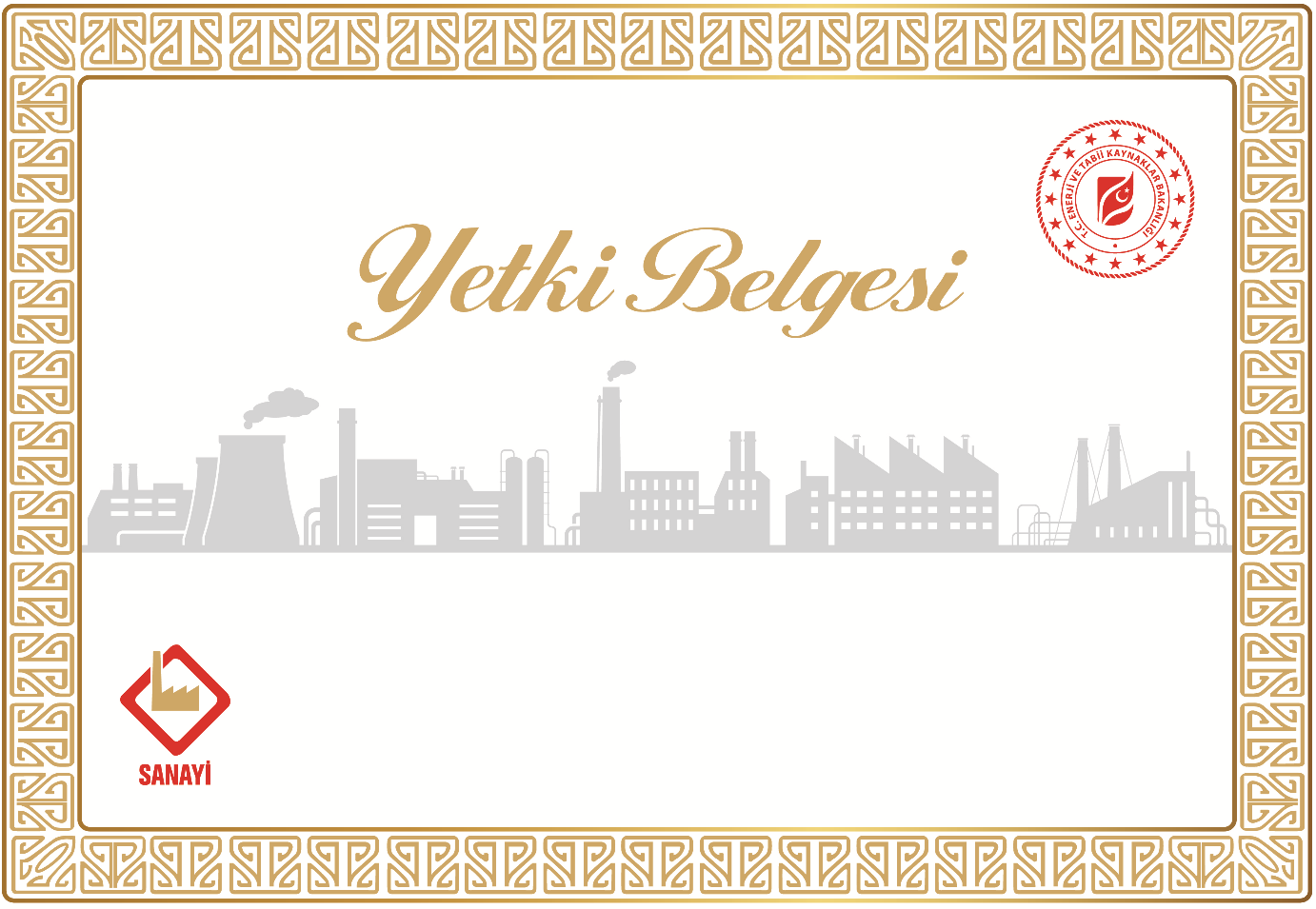 	Yetkilendiren üniversite veya meslek odasının logosu basılır.	Yetki belgesi verilen şirketin açık adı yazılır.	“18 Nisan 2007 tarihli ve 5627 sayılı Enerji Verimliliği Kanunu ve 27 Ekim 2011 tarihli ve 28097 sayılı Resmî Gazete’de yayımlanan Enerji Kaynaklarının ve Enerjinin Kullanımında Verimliliğin Artırılmasına Dair Yönetmelik kapsamında; enerji verimliliği alanında “……………………………………..” Hizmetleri vermek üzere “………………” tarihine kadar yetkilendirilmiştir.” yazılır.	Yetkilendirme sözleşmesinde yer alan sözleşme numarası yazılır.	Yetki belgesi başvurusunun yetkilendirilmiş kuruma yapılması halinde yetkilendiren üniversiteler için Rektör, meslek odaları için Yönetim Kurulu Başkanı tarafından imzalanır, imzalayanın adı, soyadı ve unvanı yazılır.  Enerji ve Tabii Kaynaklar Bakanlığı adına Enerji Verimliliği ve Çevre Dairesi Başkanı tarafından imzalanır, imzalayanın adı, soyadı ve unvanı yazılır. ŞİRKETLER İÇİN BİNA VE HİZMETLER SEKTÖRÜ YETKİ BELGESİ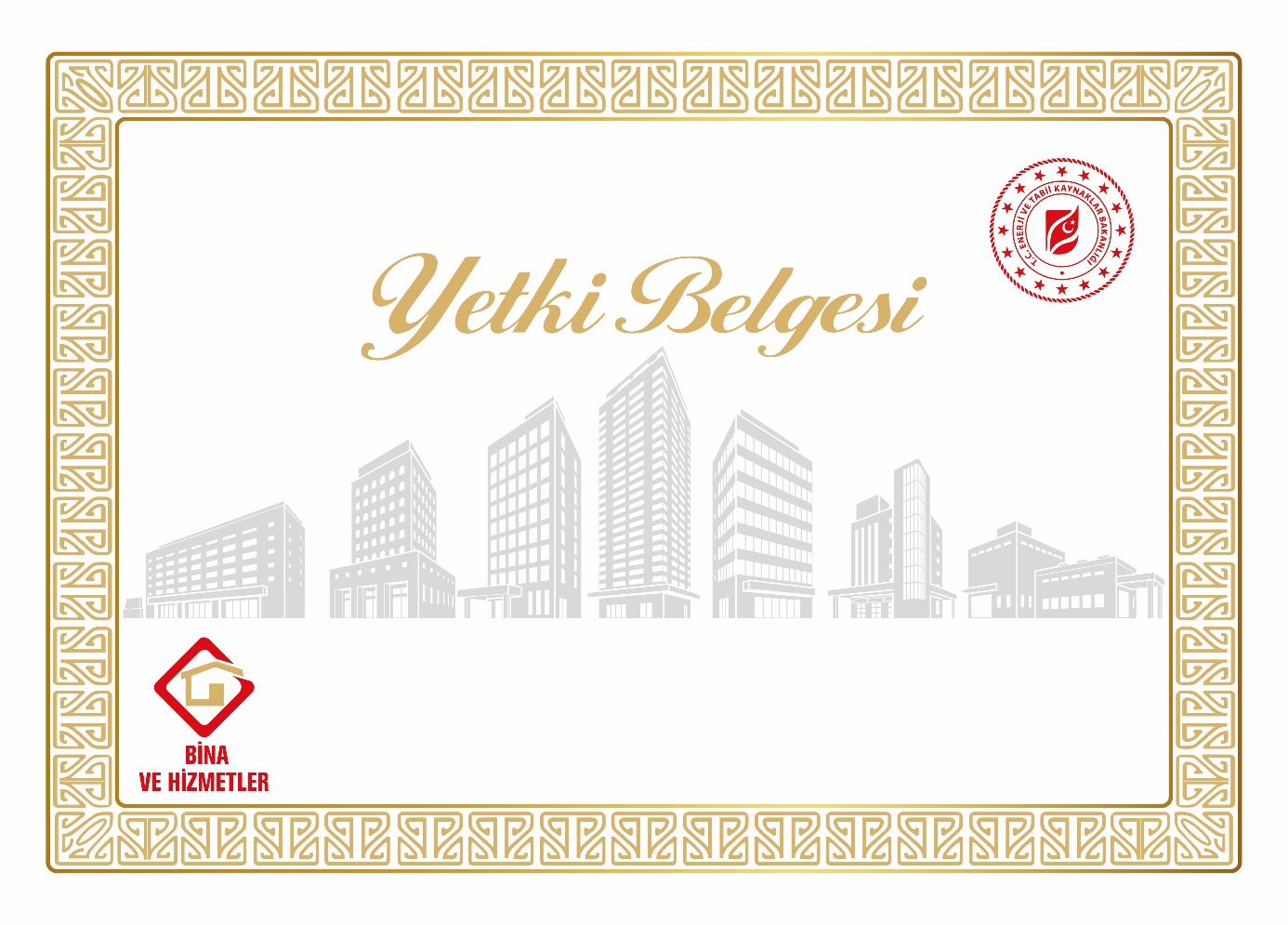 	Yetkilendiren üniversite veya meslek odasının logosu basılır.	Yetki belgesi verilen şirketin açık adı yazılır.	“18 Nisan 2007 tarihli ve 5627 sayılı Enerji Verimliliği Kanunu ve 27 Ekim 2011 tarihli ve 28097 sayılı Resmî Gazete’de yayımlanan Enerji Kaynaklarının ve Enerjinin Kullanımında Verimliliğin Artırılmasına Dair Yönetmelik kapsamında; enerji verimliliği alanında “……………………………………..” Hizmetleri vermek üzere “………………” tarihine kadar yetkilendirilmiştir.” yazılır.	Yetkilendirme sözleşmesinde yer alan sözleşme numarası yazılır.	Yetki belgesi başvurusunun yetkilendirilmiş kuruma yapılması halinde yetkilendiren üniversiteler için Rektör, meslek odaları için Yönetim Kurulu Başkanı tarafından imzalanır, imzalayanın adı, soyadı ve unvanı yazılır.  	Enerji ve Tabii Kaynaklar Bakanlığı adına Enerji Verimliliği ve Çevre Dairesi Başkanı tarafından imzalanır, imzalayanın adı, soyadı ve unvanı yazılır. …………………………………………………………………………………………FAALİYET RAPORU..................... ÜST YÖNETİCİ SUNUŞU Bu bölümde, üst yöneticinin bir yıllık faaliyetlere ilişkin özet görüşleri iki sayfayı geçmeyecek şekilde açıklanır.İÇİNDEKİLERBu bölümde, bölüm başlıkları, alt başlıklar ve ekler numaralandırılarak ve sayfa numaraları ile birlikte ayrı bir sayfa halinde verilir. “Örnekİçindekiler 	      Sayfa No…………… 	1……….. 	2………….. 	3................................ 	3EKLER  	     ……EK 1 	     ……EK 2 	      .…”Faaliyet raporunun ekinde aşağıda belirtilen belgeler de yer alır: 1) Etüt, proje ve danışmanlık hizmetlerinde kullanılan cihazların listesi ve bu cihazların kalibrasyon durumları ile ilgili güncel belgeler,2) Faaliyet raporunun ait olduğu yıl içerisinde personel altyapısında yer alan kişilerin şirkette çalıştığını gösteren söz konusu yıla ait sosyal güvenlik kurumu ile ilgili belgeler veya ortaklığı olması durumunda ortaklığa ilişkin belgeler.TABLOLARBu bölümde, yıllık faaliyetlere ilişkin aşağıda yer alan ilgili tablolar düzenlenir.1. SERTİFİKALI PERSONEL ALTYAPISI2. ENERJİ YÖNETİCİSİ HİZMETİ VERİLEN BİNALAR3. ETÜT FAALİYETLERİ/ÖNGÖRÜLEN TASARRUF MİKTARI4. ETÜT FAALİYETLERİ/ETÜT EKİBİ5. EĞİTİM FAALİYETLERİ 6.  VERİMLİLİK ARTIRICI PROJE FAALİYETLERİ7. UYGULAMA ANLAŞMASI FAALİYETLERİKARŞILAŞILAN SORUNLAR VE ÇÖZÜM YOLLARIBu bölümde, karşılaşılan sorunlar ve çözüm yolları hakkında bilgiler verilir.DİLEK VE TEMENNİLERBu bölümde, karşılaşılan sorunlar ve edinilen tecrübeler ışığında hizmetlerin iyileştirilmesi için önerilere bu bölümde yer verilir.TALEP SAHİBİ KURUM/KURULUŞUNTALEP SAHİBİ KURUM/KURULUŞUNADIADIADRESİADRESİADRESİTELEFON NUMARASIE-POSTA ADRESİPERSONEL ALTYAPISIPERSONEL ALTYAPISIPERSONEL ALTYAPISIAdı ve SoyadıMeslekSertifika NumarasıEĞİTİCİ ALTYAPISIEĞİTİCİ ALTYAPISIEĞİTİCİ ALTYAPISIAdı ve SoyadıMeslekStatüsü ENERJİ VERİMLİLİĞİ EĞİTİM TESİSİNDE ARANAN NİTELİKLERA. LABORATUVARDA YER ALAN ÜNİTELER VE AMAÇLARI1. ENDÜSTRİYEL FIRIN EĞİTİM ÜNİTESİFırınlar, sanayide yüksek sıcaklık proseslerinin uygulandığı demir-çelik, cam, seramik ve benzeri sektörlerde kullanılan ekipmanlardır ve yakıt yanma havası ayarlamalarına göre ve aynı zamanda ısı geri kazanım sistemlerinin olup olmamasına bağlı olarak yüksek veya düşük verimli olarak çalıştırılabilmektedir. Fırın Eğitim Ünitesi, fırın veriminin, yanma havasına bağlı olarak değişimlerinin anlatılmasına, atık ısı geri kazanımına göre yakıt tüketimindeki ve verimdeki değişimlerin gösterilmesine, fırın veriminin hesaplanmasına yönelik ölçümlerin yapılmasına imkan sağlayacak ve enerji kütle denklikleri hesaplarına ilişkin pratik çalışmanın yapılabileceği, fırın iç sıcaklığının asgari 500°C’ye kadar artırılabileceği, 450 – 500 °C’de sabit tutularak gerçek bir sanayi fırını çalışma koşullarını yansıtacak şekilde ve kullanım ve ayarlama kolaylığı sağlamak açısından tercihen doğal gaz yakıtlı olacak şekilde tasarlanmış olmalıdır. Yakılan doğal gaz miktarını ölçme sistemi, yanma ve reküperatör soğutma havalarını sağlayacak bir fan, hava miktarının ayarlanmasına imkan sağlayacak damper veya vanalar ve hava debisi ölçüm cihazları, ürüne aktarılan faydalı enerjinin ölçülebilmesi ve izlenebilmesi için, fırın içerisine yerleştirilen faydalı enerjiyi alan kütle için gerekli ölçüm cihazları, fırın iç basıncı, fırın ve reküperatör üzerinde muhtelif noktalardaki sıcaklıkların ölçülmesine imkan sağlayacak basınç ve sıcaklık ölçerler, baca gazı bileşenlerinin ölçülmesine imkan sağlayacak ölçüm cihazları bulunmalıdır. Yanma havası hatları ayarlanmak suretiyle devreye alınabilecek veya devre dışı bırakılabilecek bir kontrol sistemine sahip olan, baca gazı ile atmosfere atılan enerjinin geri kazanılmasını ve dolayısıyla fırında verim artışı sağlayan bir ısı geri kazanım sistemi yani reküperatör baca gazı hattı üzerine yerleştirilmiş olmalıdır. Pratik çalışma sırasında yakıt – hava karışımının yanma işlemindeki öneminin ve kontrolünün nasıl yapılabileceği, fırın iç basıncının önemi, baca gazı analiz cihazı, sıcaklık ölçerler, bağıl nemölçer gibi ölçüm cihazlarının kullanımı anlatılmalıdır. Fırın, reküperatör devre dışı iken optimum yanma havası ve fazla havayla çalıştırılmalı fırın veriminin hesaplanmasına yönelik yakıt tüketimi, ürüne aktarılan enerji için ölçümler, fırın ve baca gazı sıcaklıkları, baca gazı bileşenleri, fırın iç basıncı, yüzey sıcaklıkları gibi ölçümler alınmalıdır.  Daha sonra reküperatör devreye alınarak pratik çalışma yukarıda ifade edilen hava şartlarında tekrarlanmalıdır. Her bir çalışma durumu için; teorik yanma havası, yaş baca gazı, baca gazında nem miktarı, kuru baca gazı miktarlarına ilişkin hesaplamalar, baca gazı özgül ısınma ısısı hesabı, kuru baca gazı yoluyla olan ısı kaybı, baca gazındaki nem nedeniyle olan ısı kaybı, baca gazındaki yanmamış karbonmonoksit nedeniyle olan ısı kaybı, fırın yüzeyinden radyasyon ve konveksiyonla olan ısı kaybı, fırın verimi, fazla hava oranı yüzde (%) değerleri, ve reküperatör vasıtasıyla geri kazanılan enerji miktarı ve oranı enerji ve kütle denklikleri esasına dayalı çeşitli formüller kullanılmak suretiyle hesaplanmalı yanma havası miktarlarına ve reküperatörün devrede olup olmamasına göre hesaplanan verim değerleri ve değişimleri karşılaştırılmalıdır.2. BUHAR KAZANI EĞİTİM ÜNİTESİKazanlar; yakıt, yanma havası ayarlamalarına göre ve aynı zamanda ısı geri kazanım sistemlerinin olup olmamasına bağlı olarak yüksek veya düşük verimli olarak çalıştırılabilmektedir. Kazan Eğitim Ünitesi, kazan üzerindeki ekipmanların, baca gazı analiz cihazı, su iletkenlik ölçüm cihazı, sıcaklık ölçerler, bağıl nemölçer gibi ölçüm cihazlarının kullanımının, kazan veriminin, verimin yanma havasına bağlı olarak değişimlerin anlatılmasına, kazan veriminin hesaplanmasına yönelik ölçümlerin yapılmasına imkan sağlayacak bir şekilde tasarlanmış ve baca gazından ısı geri kazanımının etkilerinin net bir şekilde görülebileceği buhar kazanı olmalıdır. Hava yakıt ayarları için farklı bir deney düzeneği bulunmuyor ise brülöre aşırı, optimum veya yetersiz miktarda yanma havası gönderilmesi sonucu verim değişimlerinin görülmesini sağlamak amacıyla yanma havası fanı brülörden ayrı olarak yerleştirilmiş ve önüne yerleştirilecek bir damperin gerekli oranda açılması suretiyle istenen miktarda havanın gönderilmesine imkan sağlayacak şekilde olmalıdır. Kazana verilen besi suyunun yumuşatılmasını sağlayan bir su yumuşatma sistemi ve besi suyu hattı üzerinde su numunesi alma musluğu olmalıdır. Isı geri kazanım sistemlerinin verime etkisinin gösterilebilmesi için baca gazı ile atmosfere atılan enerjinin geri kazanılmasını sağlayan ve bir damper vasıtasıyla devreye alınabilir veya devre dışı bırakılabilir özellikte bir ısı geri kazanım sistemi yani ekonomizer bulunmalıdır.Kazan üzerindeki ekipmanların, baca gazı analiz cihazı, su iletkenlik ölçüm cihazı, sıcaklık ölçerler, bağıl nemölçer gibi ölçüm cihazlarının nasıl kullanılacağı anlatılmalıdır. Pratik çalışma sırasında yetersiz hava, optimum hava ve fazla havayla kazanın üç farklı şekilde çalıştırılması gerçekleştirilmeli ve her bir çalışma durumu için kazan veriminin hesaplanmasına yönelik ölçümler alınarak; kuru baca gazı yoluyla olan ısı kaybı, baca gazındaki nem nedeniyle olan ısı kaybı, baca gazındaki yanmamış karbonmonoksit nedeniyle olan ısı kaybı, kazan yüzeyinden radyasyon ve konveksiyonla olan ısı kaybı, blöf miktarı ve blöf nedeniyle olan ısı kaybı, kazan verimi, ve fazla hava oranı yüzde (%) değerleri çeşitli formüller kullanılmak suretiyle hesaplanmalı yanma havası miktarına ve ekonomizer olup olmamasına göre hesaplanan verim değerleri ve değişimleri karşılaştırılmalıdır. Termal kamera ile yalıtımlı ve yalıtımsız yüzey, boru hatları ve vana gruplarından oluşan kayıplar görsel hale getirilmelidir.3. BUHAR KAPANI EĞİTİM ÜNİTESİBuhar kapanı eğitim ünitesi, kazandan alınan buharın içerisinde oluşan kondensin çeşitli kondenstoplar vasıtasıyla tahliye edilmesi durumlarını, kondensin oluşturulmasını, buhar kaçağı ve flaş buhar arasındaki farkı, açık hava ortamının kondenstoplara olan etkisini ve kondestoplarda ölçümlerin nasıl yapılacağına ilişkin pratik çalışmanın yapıldığı bir ünitedir. Eğitim ünitesinde, kazan ile ünite arasında istenen buhar basıncını sağlayan basınç düşürücü bir vana, buharın toplandığı kollektör, buhar basıncını gösteren bir manometre, farklı tiplerde buhar kapanı, her bir kapana buhar gönderen vanalar, kapanlar üzerine su verilmesini sağlayan vanalar, buhar içine kondens oluşturmak için gönderilen su vanaları, buhar ve kondens geçişlerini izleme imkanı veren camlı göstergeler, kapandan önce ve sonra oluşan kondens, hava ve gazları tahliye eden aparatlar, kondens tahliye kollektörü ve kondensin dış ortama atılması durumunda kondens toplama kabı yer almalıdır.Ayrıca buhar kapanlarının testi için açık hava şartlarında gözlem yapmaya yarayan ve suni kondens oluşturulmasını sağlayan bir düzenek de bulunmalıdır.  Ölçüm yapılması istenen buhar kapanının, buhar basıncını, buhar sıcaklığını, o kapana yönelik karşı basıncını ve buhar kapanının numarasını gösteren kontrol paneli yer almadır. Buhar kapanı eğitim ünitesinde yapılan çalışmayla buhardaki kondensin tahliyesi kapanlar bazında incelenmekte, kondensin geri kazanımının enerji tasarrufuna katkısı ve arızalı buhar kapanı ile düzgün çalışan buhar kapanı gözlemlenmekte, buhar kaçaklarının ve kondens birikiminin önlenmesi için yapılması gerekenler net bir biçimde ortaya konulmalıdır. Ayrıca ölçüm aleti ile buhar kapanlarının nasıl ölçülmesi gerektiği de bu ünitede anlatılmalıdır. Buhar kapanı eğitim ünitesinde sıra ile termostatik, mekanik buhar kapanları ile arızalı monte edilmiş en az bir adet buhar kapanı bulunmalıdır. Hangi kapanların kondensi sürekli veya kesikli olarak tahliye ettikleri, buhar kaçırdıkları veya düzgün bir şekilde çalıştıkları bu çalışmada gözlemlenmelidir. Testler bu kapanlar üzerinde yapılmalı ve rejim halindeki kapanlarda ultrasonik buhar kapanı ölçüm cihazı ile kondenstopların performansının ölçümleri yapılarak enerji kayıplarının ve kaçaklarının tespiti gerçekleştirilmelidir. Bu tespit ve değerlendirmeler ışığında buhar kapanı yönetim sistemi kurulmasıyla ilgili uygulamalara yönelik tavsiyelerde bulunulmasına katkı sağlanmalıdır.4. BASINÇLI HAVA SİSTEMLERİ EĞİTİM ÜNİTESİSanayide ve binalarda kullanım alanı olan basınçlı hava sistemlerinin verimli bir şekilde çalıştırılması önem arz etmektedir. Basınçlı hava sisteminde kompresör, hava tankı, basınçlı hava dağıtım hattını simule etmek amacıyla farklı çapta ancak aynı uzunlukta hortum veya boru, sistemde olabilecek kaçakların etkisinin görebilmek amacıyla üç farklı çapta delik ile sistemden geçen havanın debi, sıcaklık ve basıcının ölçüldüğü ölçüm istasyonu bulunmalıdır. Deney üç bölüm olup, birinci bölümde; kompresör yükte boşta (integral unload) ve on-off modlarında çalıştırılarak her mod için aynı debi, sıcaklık, kompresör çıkış basıncı ve tüketilen elektrik enerjisi enerji analizörü ile ölçülerek ilgili formüllerle mil gücü, sistem verimliliği ve SET (spesifik enerji tüketimi) hesapları yapılmalıdır. İkinci bölümde; basınçlı hava dağıtım hatlarında hat çapına bağlı olarak basınç düşümlerinin etkisi, nedenleri ve sonuçları gözlemlenebilmesi amaçlanmalıdır. Bu nedenle farklı çapta ancak aynı uzunlukta hortum veya borulardan aynı debiler geçirilerek, hattın başındaki ve sonundaki basınç, debi, sıcaklık gibi parametreler ölçülmeli, ilgili formüllerle hat çapının basınç düşümüne ve enerji kaybına etkileri incelenmelidir. Üçüncü bölümde; kaçaklardan olan kayıplara yönelik basınçlı hava sistemindeki üç farklı çapta delik teker teker açılarak kaçak oluşturulmalı buna bağlı olarak basınç, debi ve sıcaklık parametreleri ile ilgili formüller kullanılarak kaçak miktarının enerji kaybına etkileri incelenebilmelidir.  5. FAN EĞİTİM ÜNİTESİFan Eğitim Ünitesinde kullanılacak olan fan, hava taşıyan kanal veya borularda basınç kayıplarını saptayabilecek kapasitede olmalıdır. Fan Eğitim Ünitesi, fan havasının prosese bağlı olarak değişim gösterdiği durumlarda, havanın damper ile değiştirilmesi şeklindeki klasik yönteme alternatif yaklaşımların gösterildiği bir ünitedir. Bu ünitede değişken hız sürücüsü kullanılması ve fan devrinin değiştirilmesi yoluyla sağlanan enerji tasarrufu gösterilmektedir. Ayrıca havayı taşıyan boru/kanal hatlarının ve bu hatların üzerinde bulunan bağlantı elemanlarının (damper, dirsek, redüktör ve benzeri) fanın çalışmasına etkilerini ortaya koyan pratik çalışmanın yapıldığı bir ünitedir. Pratik eğitim sırasında alınan ölçümler ile yapılan hesaplamalarda, debiye göre fan ve sistem verimliliği ve üretilen birim hava başına tüketilen enerji de hesaplanmaktadır. Hava hatlarında meydana gelen enerji kayıplarının azaltılmasına yönelik çalışmalar için ise hava hatlarındaki basınç kaybı gibi birtakım değerler çeşitli formüller kullanılmak suretiyle hesaplanır.6. POMPA EĞİTİM ÜNİTESİPompalarda kullanılan debi kontrol tipleri tanıtılmaktadır. Bu deneylerin yapılarak sonuçlarının izlenebilmesi için pompanın emiş ve çıkışında ayrıca hat sonunda olmak üzere üç adet basınç ölçer bulunması gerekmektedir. Pompadan geçen akışkanın debisinin sürekli olarak ölçülüp izlenebilmesi için debimetre bulunmalıdır. Elektrik tüketimi ise enerji analizörü ile ölçülüp izlenebilmelidir. Elektrik panosu içerisinde frekans invertörünü kumanda edecek, yapılacak deneylere uygun tipte bir röle bulunmalıdır. Frekans invertörü kullanımı, çıkış vanası kısılması, çarkı kesik pompa uygulaması gibi debi kontrol tiplerinin değişik debilerde çalışan pompanın elektrik motorundaki elektrik tüketimine, pompanın su basma yüksekliğine etkilerinin gösterildiği bir ünitedir. Ayrıca değişik debilerde frekans invertörünün manuel ve otomatik kullanımını içeren deneyler yapılmaktadır.7. AYDINLATMA SİSTEMLERİ EĞİTİM ÜNİTESİAydınlatma sistemleri sanayi ve binalarda yoğun olarak kullanılan enerji tüketen ekipmanlardır. İç aydınlatmalarda günümüzde kullanılan floresan lambalarda manyetik balastla daha yeni teknoloji ürün olan elektronik balastla kullanımı durumunda tüketim ve güç faktörlerini ölçüp karşılaştırma yapılır. Tüketim hesaplamalarında manyetik balastın tükettiği gücü göz önüne alınması gerektiği vurgulanır. Mevcut sistemde elektronik balastlara geçiş önerisi yapılır. Dış ortam veya yüksek tavanlı ortamlarda kullanılan gaz desarjlı lambalara örnek olarak yüksek basınçlı sodyum buharlı, alçak basınçlı sodyum buharlı ve metal halide lambalarda tüketilen güçler ölçülür. Burada lambaların etiket değerinden daha fazla tüketim yaptığı gösterilir. Balastların tüketime olan etkisi gösterilir.LED lamba ünitesinde lümenlerin renkler üzerindeki etkisi gösterilir. Tasarruflu ampullerdeki gibi Watt değerine bakılmamasına onun yerine Lümen değerine bakılması gerektiği söylenir. Yeni projelerde doğrudan LED aydınlatmalı sistemlerden tercih yapılması gerektiği belirtilir. LED aydınlatma ünitesinde, değişik renk ve açılardaki aydınlatma armatürlerinin aydınlık şiddetine ve aydınlık algısına etkileri ile iç mekan aydınlatmalarında mekanın duvarlarının ve kullanılan eşyaların renklerinin aydınlatma sisteminin verimliliğine etkileri gösterilmektedir.8. KOMPANZASYON EĞİTİM ÜNİTESİEndüktif yük bağlı ve güç faktörü düşük bir elektrik şebeke sisteminde kompanzasyon panosu kullanılarak güç faktörünün nasıl yükseltilebileceği ile ilgili deneyler yapılmalıdır. Önce kompanzasyon panosu dahilindeki kapasitörler elle devreye alınarak bağlı bulunduğu elektrik şebekesine ait güç faktörüne etkisi izlenmekte daha sonra güç faktörünü 0,95-0,98 aralığına getirmek için röle kontrolü ile kapasitörlerin nasıl sıralı olarak devreye alınıp çıkarıldığı gözlenmelidir.9. SOĞUTMA EĞİTİM ÜNİTESİSoğutma ünitesi, bir soğutucu akışkanlı soğutma sistemi üzerindeki ekipmanlar hakkında bilgi verilmesine, soğutma çevriminin ve verim kavramının anlatılmasına olanak sağlamalıdır. Soğuk depolarda yalıtımın ve devamlı kontrol edilmesinin öneminin, ısı köprülerinin, kapıların sık sık açılıp kapanmasının, kapı ve benzeri yerlerdeki sızdırmazlık elemanlarının iyi veya kötü durumda olmasının enerji tüketimine etkilerinin, yalıtım olsa dahi ortamdan soğuk depoya ısı kazançlarının enerji tüketimine etkisi anlatılmalıdır. Soğutma tesir katsayısı (COP) ve enerji verimliliği kavramlarının anlatılmasına olanak sağlayacak ölçümler yapılabilmelidir. Soğutma sisteminde ısı yüklerinde değişim oluşturulabilmeli, ısı kazançlarının artmasına bağlı olarak (yalıtım problemleri, ısı yükü artışı ve benzeri) enerji tüketimindeki ve sistem verimindeki değişim değerlendirilebilmelidir. Elde edilecek basınç, sıcaklık, enerji tüketimi gibi ölçüm değerleri çeşitli formülasyonlar ve/veya grafikler kullanılarak verim hesapları yapılabilmelidir.  10. ÖLÇÜM ve ANALİZ CİHAZLARIEk-11’de yer alan konuları içerecek şekilde ölçüm yapan cihazların laboratuvarda bulundurulması gerekmektedir. B. DERSLİKTE YER ALAN MEKANLARSınıf: Bilgisayar destekli projeksiyon sistemi, yazı tahtası, eğitici masası, en az 30 kişilik kapasite, standardına uygun konfor şartları (İç hava kalitesi, sıcaklık, aydınlık ve benzeri) Tuvalet: Bay ve bayanlar için ayrı kabinliAdı ve SoyadıT.C. Kimlik NumarasıDoğum TarihiUnvanıİşyeri Adresiİşyeri TelefonuCep TelefonuE-Posta AdresiEğitim Durumu  (Lisans ve lisans sonrası)Enerji ve Tabii Kaynaklar Bakanlığı tarafından verilmiş sertifika var ise sertifika adı ve numarasıÇalıştığı Kurum / Kuruluş AdıMesleki Deneyim Konusu veya Verdiği EğitiminKonusuDeneyim Süresi(Tarih Aralığı)..........................  ADINABAKANLIK ADINAİMZAADI SOYADIUNVANIİMZAADI SOYADIUNVANIAdı SoyadıMeslekSertifika NumarasıAdı SoyadıMeslekEğitim KonusuEğitim Tarih AralığıEğitim ModülüEğitim TipiKatılımcı SayısıAdı ve SoyadıEğitim TarihiEtüt ve Proje Çalışması Yapılan Kurum/KuruluşEtüt ve Proje SektörüRehber EğiticiŞirketin Adı Başvuru DönemiSözleşme TarihiYetki Belgesinin SektörüYetki Belgesi NumarasıŞirketin Adı Denetim/İnceleme TarihiDenetim/İnceleme Yapan Kişlerin Adı ve SoyadıHizmet Anlaşması Yapılan Kurum / KuruluşYıllık Toplam Enerji Tüketimi (TEP)Görevlendirilen Personelin Adı SoyadıSertifika NumarasıEtüt Yapılan Endüstriyel İşletme / KuruluşEtüt TarihiRapor TarihiYıllık ToplamEnerji Tüketimi(TEP)Öngörülen Tasarruf Miktarı(TEP)Etüt Yapılan Endüstriyel İşletme / KuruluşEtüt TarihiEtüt EkibiEtüt EkibiEtüt Yapılan Endüstriyel İşletme / KuruluşEtüt TarihiAdı SoyadıSertifika NumarasıVap Yapılan Endüstriyel İşletme / KuruluşVap TarihiYatırım Miktarı(TL)Enerji Tasarruf MiktarıEnerji Tasarruf MiktarıVap Yapılan Endüstriyel İşletme / KuruluşVap TarihiYatırım Miktarı(TL)TEPTLAnlaşma Dönemiİşletme / BinaGaranti Edilen Tasarruf Miktarı(TEP)Gerçekleşen Tasarruf Miktarı(TEP)Gerçekleşme Oranı(%)Yatırım Miktarı(TL)Yıllık Toplam EnerjiTüketimi(TEP)Anlaşma Dönemiİşletme / BinaGaranti Edilen Tasarruf Miktarı(TEP)Gerçekleşen Tasarruf Miktarı(TEP)Gerçekleşme Oranı(%)Yatırım Miktarı(TL)Yıllık Toplam EnerjiTüketimi(TEP)Eğitim Tarih AralığıEğitim ModülüEğitim TipiKatılımcı SayısıTALEP SAHİBİ ŞİRKETİNTALEP SAHİBİ ŞİRKETİNADIADIADRESİADRESİTİCARET SİCİL NUMARASIVERGİ NUMARASIVERGİ DAİRESİTELEFON NUMARASIE-POSTA ADRESİYETKİ BELGESİ KAPSAMI VE PERSONEL ALTYAPISIYETKİ BELGESİ KAPSAMI VE PERSONEL ALTYAPISIYETKİ BELGESİ KAPSAMI VE PERSONEL ALTYAPISIYETKİ BELGESİ KAPSAMI VE PERSONEL ALTYAPISISektörAdı ve SoyadıMeslekSertifika NumarasıSanayiSanayiSanayiBina ve HizmetlerBina ve HizmetlerEĞİTİCİ ALTYAPISI EĞİTİCİ ALTYAPISI EĞİTİCİ ALTYAPISI Adı ve SoyadıMeslekStatüsü Adı SoyadıT.C. Kimlik NumarasıDoğum TarihiUnvanıEğitim Durumu (Lisans)İşyeri Adresiİşyeri TelefonuCep TelefonuE-Posta AdresiÇalıştığı Kurum / Kuruluş AdıÇalışma KonusuÇalışma SüresiÖlçüm KonusuÖlçüm Konusunda Aranacak YeterliliklerBaca GazıGeniş bacalar da dahil olmak üzere bacagazı analizi yapmak suretiyle bacagazında oksijen, oluşabilecek yüksek değerler de dahil gerçek değerlerde karbonmonoksit, bacagazı sıcaklığı, ortam sıcaklığı ve hız gibi parametreleri ölçebilme.Isı/Sıcaklık GörüntülemeMuhtelif yüzey alanlarında oluşan ısı kayıplarını tespit etmek amacıyla, ısı/sıcaklık dağılımlarını görüntü olarak kaydedebilme.Isıl GeçirgenlikBinalarda yapı elemanlarının ısıl geçirgenlik katsayısını (U) ölçebilme veya belirleyebilme; duvar yüzeyinde birden fazla noktadaki sıcaklık ile duvarın diğer tarafındaki nem ve sıcaklığı ölçebilme. Sıvı İletkenlikleriKazan besi suyu, blöf, ham su gibi muhtelif sularda elektriksel iletkenliği µS/cm ve TDS ppm birimlerinde ifade edecek şekilde ölçebilme ve sıcaklığı ölçebilme.Buhar KaçaklarıBuhar sistemlerinde mevcut bulunan muhtelif tiplerdeki buhar kapanlarının kontrolünü yapabilme, buhar kaçağı miktarını belirleyebilecek ölçümleri ve/veya kontrolleri yapabilme.SıcaklıkSıfır (0) değerinin altındaki ve üstündeki sıcaklıklar dahil olmak üzere, yüzey, akışkan (sıvı, nem ölçer ile ölçülemeyecek yüksek sıcaklıktaki hava vb.) ortam, tanecikli malzeme ve benzeri konulardaki sıcaklıkları temaslı cihazlarla; ulaşılması zor olan ve döner fırın ve benzeri hareketli yüzeylerin sıcaklıklarını, ergitme fırını yüzey, ergiyik malzeme ve benzeri yüksek sıcaklıkları temaslı ve/veya temassız yöntem ve cihazlarla ölçebilme.AkışYüksek sıcaklıklardaki akışkanlar dahil olmak üzere, katı tanecikler, lif benzeri kirlilikler ihtiva eden sıvı akışkanların ve temiz sıvı akışkanların akış miktarını, boru hatlarında herhangi bir kesme, ölçüm cihazı takma ve benzeri müdahale gerektirmeksizin, boru dışından ve anlık ve/veya belirlenen bir ölçüm süresince ölçebilme; pitot tüpü gibi ekipmanlarla birlikte kullanılmak suretiyle içerisinden hava ve düşük basınçlı gazların geçtiği geniş kanallar da dahil olmak üzere her türlü kapalı boru ve kanallarda gaz akış miktarını ve/veya toplam, statik basınç, hız basıncı gibi muhtelif basınç değerlerini ölçebilme; pervaneli hız ölçer gibi cihazlarla içerisinden yüksek sıcaklıktaki hava ve gazlar da dahil olmak üzere hava ve düşük basınçlı gazların geçtiği kanallarda akış miktarını ölçebilme; hava fanlarının emiş ağzında ve egzoz kanallarının çıkış ağzında hava veya gaz hızını veya akış miktarını ölçebilme,Bina ve hizmetler sektörü için yüksek sıcaklıklar da dahil olmak üzere katı tanecikler, lif benzeri kirlilikler ihtiva eden akışkanların akış miktarını ölçebilme şartı zorunlu kriter olarak dikkate alınmaz.NemMuhtelif alanlarda ortam sıcaklığı ve bağıl nem değerlerini ölçebilme.BasınçBasınçlı hava sistemlerindeki yüksek basınç için 10 bar ve üstü değerleri ile fırın ve benzeri sistemlerdeki düşük basınç için 10 bar altı değerlerini ölçebilme.Elektrik EnerjisiOrta gerilim dahil olmak üzere, muhtelif alanlarda monofaze ve trifaze sistemlerde, gerilim (V), akım (A), güç faktörü (Cos ), güç (kW, kVA, kVAr), enerji tüketimi (kWh, kVAh, kVArh), frekans (Hz), True RMS ve harmonik gibi elektrikle ilgili parametreleri anlık ve/veya belirlenen bir ölçüm süresince ölçebilme.Bina ve hizmetler sektörü için orta gerilim ölçebilme şartı zorunlu kriter olarak dikkate alınmaz.Hız ve DevirMotor, fan ve benzeri dönel ekipmanların devir sayılarını (devir/dakika), yürüyen bant, konveyör, kumaş ve benzeri sistemlerin ilerleme hızlarını (metre/saniye, metre/dakika gibi) optik veya temaslı sistemle ölçebilme.AydınlatmaMuhtelif alanlarda aydınlık seviyelerini ölçebilme.Ses ve GürültüMuhtelif alanlarda ses ve gürültü seviyesini ölçebilme.NoÖlçüm CihazıÖlçüm KonusuSektörSektörNoÖlçüm CihazıÖlçüm KonusuSanayiBina veHizmetler1Baca Gazı AnalizörüBaca GazıZorunluZorunlu2Termal KameraIsı/Sıcaklık GörüntülemeZorunluZorunlu3Isıl Geçirgenlik ÖlçümCihazıIsıl Geçirgenlik-Zorunlu4Sıvı İletkenlik Ölçüm CihazıSıvı İletkenlikleriZorunluZorunlu5Buhar Kaçağı Tespit CihazıBuhar KaçaklarıZorunluZorunlu6Sıcaklık Ölçüm Cihazı veProblarıSıcaklıkZorunluZorunlu7Akış ÖlçerAkışZorunluZorunlu8Nem ÖlçerNemZorunluZorunlu9Basınç ÖlçerBasınçZorunlu-10Enerji AnalizörüElektrik EnerjisiZorunluZorunlu11TakometreHız ve DevirZorunluZorunlu12LüksmetreAydınlatmaZorunluZorunlu13DesibelmetreSes ve GürültüZorunluZorunluÖlçüm KonusuÖlçüm Yapılacak CihazlarÖlçüm Yapılacak CihazlarÖlçüm KonusuAdı/Markası ve ModeliSeri NumarasıBacagazıOksijenKarbonmonoksitKuru Termometre SıcaklığıYaş Termometre SıcaklığıHızIsı / Sıcaklık Görüntüleme Isıl GeçirgenlikU Değeri ÖlçebilmeDuvarın Diğer tarafında Nem, SıcaklıkSıvı İletkenlikleri İletkenliği µS/cm biriminde ölçmeİletkenliği TDS ppm biriminde ölçmeSıcaklıkBuhar Kaçakları  Buhar Kapanı KontrolüBuhar Kaçağı MiktarıSıcaklık YüzeyAkışkan (Sıvı, Hava, vb)OrtamTanecikli MalzemeTemassız Sıcaklık Ölçme (İnfrared)AkışKirli Akışkan Yüksek Sıcaklık dahilTemiz Akışkan Yüksek Sıcaklık dahilPitot Tüpü YöntemiKanal İçi ÖlçümPervaneli Akış Ölçme YöntemiNemOrtam SıcaklığıBağıl NemBasınçDüşük Basınç (Fırın İçi vb)Yüksek BasınçElektrik Enerjisi Orta Gerilim DahilMonofazeTrifazeGerilim (V)Akım (A)Güç Faktörü (Cos)Enerji Tüketimleri (kWh, kVAh, kVArh)Hız ve Devir Devir Sayısı ( d / d ) ölçmeÇizgisel Hız ( m / s ) vb. birimde ölçmeAydınlatma  Ses ve Gürültü  .................................  ADINA..................   ADINAİMZAADI SOYADIUNVANIİMZAADI SOYADIUNVANIAdı SoyadıMeslekSertifika NumarasıHizmet Anlaşması Yapılan Kurum / KuruluşYıllık Toplam Enerji Tüketimi (TEP)Görevlendirilen Personelin Adı SoyadıSertifika NumarasıEtüt Yapılan Endüstriyel İşletme / KuruluşEtüt TarihiRapor TarihiYıllık ToplamEnerji Tüketimi(TEP)Öngörülen Tasarruf Miktarı(TEP)Etüt Yapılan Endüstriyel İşletme / KuruluşEtüt TarihiEtüt EkibiEtüt EkibiEtüt Yapılan Endüstriyel İşletme / KuruluşEtüt TarihiAdı SoyadıSertifika NumarasıEğitim Tarih AralığıEğitim ModülüEğitim TipiKatılımcı SayısıVap Yapılan Endüstriyel İşletme / KuruluşVap TarihiYatırım Miktarı(TL)Enerji Tasarruf MiktarıEnerji Tasarruf MiktarıVap Yapılan Endüstriyel İşletme / KuruluşVap TarihiYatırım Miktarı(TL)TEPTLAnlaşma Dönemiİşletme / BinaGaranti Edilen Tasarruf Miktarı(TEP)Gerçekleşen Tasarruf Miktarı(TEP)Gerçekleşme Oranı(%)Yatırım Miktarı(TL)Yıllık Toplam EnerjiTüketimi(TEP)Anlaşma Dönemiİşletme / BinaGaranti Edilen Tasarruf Miktarı(TEP)Gerçekleşen Tasarruf Miktarı(TEP)Gerçekleşme Oranı(%)Yatırım Miktarı(TL)Yıllık Toplam EnerjiTüketimi(TEP)